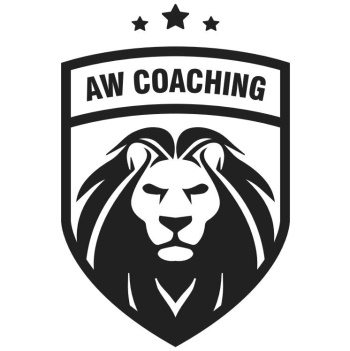 Dear Parents/CarersAW Coaching are pleased to be delivering Football Sports Clubs open to all boys & girls at Brookside Primary School, running from week commencing Monday 15th April – Wednesday 22nd May 2024Children should wear their own sports kits or PE Clothing, including football boots or trainers for outside football.Wednesday Girls ONLY Football Open to all ages. (Starting 17th April-22nd May, Cost is FREE)Friday Boys & Girls Football Open to all ages. (Starting 19th April-17th May, Cost is £22.50)All children should be collected from the Reception, at 4pmTO BOOK YOUR CHILD’S PLACE FOLLOW LINK BELOW:http://aw-coaching.class4kids.co.uk/Once on the site, look for the classes stated BROOKSIDE PRIMARY SCHOOL – APRIL 2024, click BOOK on the option you want and register and book.